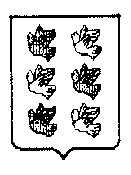 ТОРЖОКСКАЯ ГОРОДСКАЯ ДУМАКонтрольно-ревизионная комиссиямуниципального образования город Торжокпл. Ананьина, д.2, г.Торжок, Тверская область, 172002, тел./факс 9-14-97, эл. почта: gorduma@duma-torzhok.ruЗАКЛЮЧЕНИЕМониторинг реализации на территории города Торжка муниципальных программ в рамках региональной составляющей нацпроектов: Реализация регионального проекта «Патриотическое воспитание граждан Российской Федерации» нацпроекта «Образование», «Культурная среда» нацпроекта «Культура», «Формирование комфортной городской среды» в рамках национального проекта «Жилье и городская среда», «Безопасность дорожного движения" в рамках национального проекта "Безопасные  качественные дороги» по состоянию на 01.10.2023 года11.11.2023 год                                                                                                                          №11Заключение подготовлено на основании статей 157, 268.1 Бюджетного кодекса РФ; Положения о бюджетном процессе в муниципальном образовании город Торжок, утвержденного решением Торжокской городской Думы 26.03.2013 № 159 (в ред. решений от 25.11.2014 №278, от 12.11.2015 №3, от 12.10.2016 №44, от 23.12.2016 №66, от 24.10.2017 №115, от 15.11.2017 №120, от 26.06.2020 №272, от 13.11.2020 №11, от 25.03.2021 №36, от 28.10.2021 №71); Положения о контрольно-ревизионной комиссии муниципального образования город Торжок, утвержденного решением Торжокской городской Думы 27.11.2012 г. № 141.При проведении экспертизы и подготовки заключения использованы следующие представленные документы:1. Решение Торжокской городской Думы «О внесении изменений в решение Торжокской городской Думы от 22.12.2022 № 161» (в ред. от 26.09.2023 №222);2. Постановление администрации муниципального образования городской округ город Торжок Тверской области от 27.12.2021 № 475 «О муниципальной программе муниципального образования город Торжок «Развитие образования города Торжка» на 2022-2027 годы (в редакции постановления администрации города Торжка от 22.05.2023 № 127);3. Постановление администрации муниципального образования городской округ город Торжок Тверской области от 27.12.2021 № 477 «О муниципальной программе муниципального образования город Торжок «Формирование современной городской среды» на 2022-2027 годы (в редакции постановлений администрации города Торжка от 13.10.2023 №216);4. Постановление администрации муниципального образования городской округ город Торжок Тверской области от 27.12.2021 № 478 «О муниципальной программе муниципального образования город Торжок «Развитие транспортной и коммунальной инфраструктуры» на 2022-2027 годы (в редакции постановлений администрации города Торжка от 13.04.2023 №94);5. Первичные документы. Данные бухгалтерского учета.Результаты экспертизы:В соответствии с проведенным анализом установлено:Муниципальное образование город Торжок участвует в реализации нацпроекта в качестве одного из исполнителей мероприятия нацпроекта. Между администрацией муниципального образования город Торжок и Министерством экономического развития Тверской области 6 марта 2020 года заключено соглашение о взаимодействии по реализации региональных проектов, обеспечивающих достижение целей, показателей и результатов федеральных проектов, мероприятия которых относятся к законодательно установленным полномочиям Тверской области, а также к вопросам местного значения муниципальных образований Тверской области № 03-НП/2020 (в редакции дополнительного соглашения от 01.03.2023 № 03-НП/2020/8) с доведением перечня мероприятий общественно значимых результатов на 2023 год в муниципальном образовании городской округ город Торжок Тверской области (Далее - муниципальное образование город Торжок);В рамках исполнения данного Соглашения распоряжением администрации города Торжка от 18.03.2020 № 113-р определены лица ответственные за достижение общественно значимых результатов региональных проектов Тверской области и ответственные исполнители в муниципальном образовании город Торжок (в редакции распоряжений администрации города Торжка от 23.03.2022 № 161-р,  от 04.04.2022 №183-р и от 06.03.2023 №85-р). В Соглашение включены показатели не только в суммовом выражении, но и в количественном.Исполнение выполнения  мероприятий в рамках муниципальных программ, включенных в местный бюджет представлено в Таблице 1:Таблица 1 тыс.руб.Исполнение показателя «Реализация федерального проекта «Патриотическое воспитание граждан Российской Федерации» национального проекта «Образование» в рамках МП «Развитие образования города Торжка» на 2022-2027 годы на 2023 год по Подпрограмме 1 «Общее образование» составило в сумме 194,2 тыс.руб., или на 25,0% от уточненного плана. Решением ТГД от 26.09.2023 №222 «О внесении изменений в решение Торжокской городской Думы от 22.12.2022 № 161» предусмотрены ассигнования на реализацию данного показателя в сумме 776,8 тыс.руб. Однако на момент проведения мониторинга Управлением образования  в нарушении пунктов 7.7, 7.9 Постановления администрации города Торжка от 22.08.2013 №494 (в ред. от 07.10.2021 №343) «О Порядке принятия решений о разработке муниципальных программ, формирования, реализации и проведения оценки эффективности реализации муниципальных программ муниципального образования город Торжок» в МП «Развитие образования» не внесены изменения в соответствие Решениями ТГД и бюджетной росписью, что является грубым нарушением. Исполненные средства по данному показателю являются фактом не целевого использования средств. Последнее уточнение МП «Развитие образования» на 2023 год состоялось 12.05.2023 (Постановление №127). Исполнение показателя «Государственная поддержка отрасли культуры (в части мероприятий по модернизации (в части приобретения музыкальных инструментов, оборудования и материалов для детских школ искусств по видам искусств)»  в рамках МП «Развитие образования города Торжка» на 2022-2027 годы на 2023 год составило в сумме 2690,2 тыс.руб., или на 100,0% от уточненного плана. Предусмотренные средства в качестве целевых средств выделены  МБУ ДО «Детская школа искусств» за счет средств областных средств на сумму 2663,3 тыс.руб. и местного бюджета в сумме 26,9 тыс.руб. (1%). МБУ ДО «Детская школа искусств» заключены контракты на поставку музыкальных инструментов от 31.03.2023 № 12  с ИП Репиной Е.А. на сумму 390,8 тыс.руб. (аккордион, гармонь, Классическая шестиструнная гитара, скрипка студенческая 2 шт.); от 31.03.2023 №11 с ООО «Воронежская фабрика музыкальных инструментов» на сумму 400,0 тыс.руб. (аккордион); от 31.03.2023 №13 с ООО «Пермская фабрика музыкальных инструментов» на сумму 554,4 тыс.руб. (аккордион).Заключены контракты на поставку учебных материалов от 31.03.2023 №М-091-2023 с АО «Издательство «Музыка» на сумму 80,5 тыс.руб. (интерактивные пособия и печатные издания в количестве 14шт.); от 07.08.2023 №М-178-2023  на сумму 0,2 тыс.руб.  Заключены контракты от 31.03.2023 №15 на поставку оргтехники с ИП Швецов О.В. на сумму 357,4 тыс.руб. (МФУ, принтер струйный, ноутбук 3 шт.); контракт от 31.03.2023 №16 на поставку звукового оборудования  на сумму 39,7 тыс.руб. (микшер). Заключен контракт от 05.04.2023 №17 с ООО «АЙТИЭНТИ» на сумму 364,0 тыс.руб. на поставку цифрового оборудования (интерактивная панель). Заключен контракт от 10.04.2023 №17 с ООО «Тим Лидер+» на приобретение мебели на сумму 400,2 тыс.руб. Заключен контракт от 08.08.2023 №6142 с ООО «Барион» на поставку кресел офисных на сумму 103,0 тыс.руб. (20 шт).Управлением образования образования  в нарушении пунктов 7.7, 7.9 Постановления администрации города Торжка от 22.08.2013 №494 (в ред. от 07.10.2021 №343) «О Порядке принятия решений о разработке муниципальных программ, формирования, реализации и проведения оценки эффективности реализации муниципальных программ муниципального образования город Торжок» в МП «Развитие образования» не внесены изменения в соответствие Решениями ТГД и бюджетной росписью, что является грубым нарушением. Сумма разницы составила 82,2 тыс.руб.Исполнение показателя «Обустройство общественных пространств и дворовых территорий» в рамках МП «Формирование комфортной городской среды» составило 15482,7 тыс.руб., или 93,8%. Предусмотренные средства выделены  Администрации города Торжка в сумме 16496,1 тыс.руб. Решением ТГД от 26.09.2023 №222 «О внесении изменений в решение Торжокской городской Думы от 22.12.2022 № 161» сумма увеличена по Мероприятию "Реализация федерального проекта «Формирование комфортной городской среды» в рамках национального проекта «Жилье и городская среда» на сумму 183,9 тыс.руб. и составила 16496,1 тыс.руб.Администрацией города Торжка заключен муниципальный контракт от 03.04.2023 № 28  с ООО «Ривер» на устройство малых архитектурный форм для благоустройства (пергола уличная) в сумме 270,0 тыс.руб. в сквере на ручье Здоровце. Договор исполнен полностью и оплачен с просрочкой платежа на 3 дня.Заключен муниципальный контракт от 03.04.2023 №27 с ООО «Терралия» по устройству малых архитектурных форм (качели 2 шт.) в сумме 516,0 тыс.руб. в парке Кирова (нижняя часть). Договор исполнен и оплачен без нарушений условий контракта.Заключен муниципальный контракт от 09.01.2023 №083630000052200012400001 с ООО «Бен Групп» на сумму 8909,0 тыс.руб. на Благоустройство пешеходной зоны по ул. Леншоссе (3 этап -участки от д. № 40 до д. № 42; от д. № 42а до д. № 42б). В муниципальный контракт в августе Дополнительным Соглашением внесены изминения в сумму контракта, который был уменьшен на сумму 91,2 тыс.руб. и составил 8817,8 тыс.руб.  в т.ч., средства местного бюджета в сумме 88,2 тыс.руб. и средства областного бюджета в сумме 8729,6 тыс.руб.  сроком исполнения работ до 01.09.2023 года. На момент проверки срок сдачи объекта осуществлен 17.08.2023 года без замечаний. Оплата произведена в срок согласно контракта. Заключен муниципальный контракт от 12.12.2022 №083630000052200011100001 с ООО «Бен Групп» на сумму 5794,2 тыс.руб. на Благоустройство пешеходной зоны по ул. Калининское шосе (участок от д. № 23 до д. № 37B). В муниципальный контракт в августе Дополнительным Соглашением внесены изменения в сумму контракта, который был уменьшен на сумму 75,7 тыс.руб. и составил 5718,5 тыс.руб.  в т.ч., средства местного бюджета в сумме 57,2 тыс.руб. и средства областного бюджета в сумме 5661,3 тыс.руб.  сроком исполнения работ до 01.09.2023 года. На момент проверки срок сдачи объекта осуществлен 17.08.2023 года без замечаний. Оплата произведена в срок согласно контракта. Приобретен баннер и оплачен согласно счета  с ООО «ТверьПринт» от 27.04.2023 года  №80 на сумму 3,4 тыс.руб. Заключен муниципальный контракт от 07.04.2023 №26 с ИП Федуловым А.В. на поставку печатной продукции на сумму 14,0 тыс.руб. Контракт исполнен и оплачен в срок без нарушений условий контракта.Заключен муниципальный контракт №12 с ООО «ТандемСтройГрупп» от 01.03.2023 года на проведение строительного контроля за ходом выполнения работ по благоустройству пешеходных зон Тротуаров на сумму 100,0 тыс.руб. Контракт исполнен и оплачен в срок без нарушений условий контракта.Заключен муниципальный контракт от 10.07.2023 №08-01/01/ТРЖ/19-23 с АО «Тверьгорэлектро» на сумму 47,8 тыс.руб. на технологическое присоединение электроснабжения ВРУ-0,23 кВ системы видеонаблюдения, расположенного на 2-ой Ржевский переулок (детская игровая площадка). Контракт полностью не исполнен. Оплата проводится в соответствии с условиями контракта (п.11).Остаток не использованных средств на 01.10.2023 года составил 1008,6 тыс.руб.Исполнение показателя «Оборудование автомобильных дорог общего пользования в целях обеспечения безопасности дорожного движения» в рамках МП «Развитие транспортной и коммунальной инфраструктуры» на 2022-2027 годы по Подпрограмме 2 «Обеспечение безопасности дорожного движения по мероприятию 2 «Реализация федерального проекта  «Безопасность дорожного движения» в рамках национального проекта «Безопасные и качественные автомобильные дороги» составило в сумме 2573,5 тыс.руб., или на 85,1% от плана (3022,8 тыс.руб.). Заключен муниципальный контракт от 27.02.2023 года № 08363000005230000060001 на сумму 2573,5 тыс.руб. с ИП Степановым А.А. на устройство искусственных неровностей из асфальтобетонной смеси, установки дорожных знаков, нанесение горизонтальной дорожной разметки. Муниципальный контракт исполнен в срок и оплачен с нарушением условий контракта. Просрочка срока оплаты составила 2 дня.Председательконтрольно-ревизионной комиссии                                                                   О.В.ФилиманюкРПКЦСРНаименованиеРеш.ТГД от 26.09.2023 №222Исполнено на 01.10.202307032100000000Муниципальная программа муниципального образования город Торжок "Развитие образования  города Торжка" на 2022  - 2027 годы3467,02884,40702211EB51790Подпрограмма 1 «Общее образование»776,8194,2Мероприятие 11 «Реализация федерального проекта «Патриотическое воспитание граждан Российской Федерации» национального проекта «Образование»776,8194,207032120000000Подпрограмма 2 "Дополнительное образование "2690,22690,2212A155195Музыкальные инструменты1345,21345,2Учебные материалы80,780,7Оборудование(оргтехника, мебель, звуковое и цифровое оборудование)1264,41264,40703212А100000Мероприятие 2 "Реализация федерального проекта "Культурная среда" в рамках национального проекта "Культура"2690,22690,205032300000000Муниципальная программа муниципального образования город Торжок "Формирование современной  городской среды" на 2022  - 2027 годы25538,815482,72310000000Подпрограмма 1 "Благоустройство дворовых и общественных территорий в целях реализации приоритетного проекта "Формирование комфортной городской среды"16496,115482,7231F200000Мероприятие 1 "Реализация федерального проекта "Формирование комфортной городской среды" в рамках национального проекта "Жилье и городская среда"16496,115482,7Нераспределены средства1008,6Обустройство общественных пространств и дворовых территорий, в т.ч.:15487,515482,8Благоустройство пешеходной зоны по ул.Леншоссе (3 этап- участки от д. № 40 до д. № 42; от д. № 42а до д. № 42б)8817,88817,8Благоустройство пешеходной зоны по ул. Калининскому шоссе (участок от д.№23 до д.№37в)5718,55718,5Устройство малых архитектурных форм786,0786,0Печатная продукция117,4117,4Технологическое присоединение энергопринимающих устройств47,843,104092400000000Муниципальная программа муниципального образования город Торжок "Развитие транспортной и коммунальной инфраструктуры" на 2022  - 2027 годы3022,82573,504092420000000Подпрограмма 2 "Обеспечение безопасности дорожного движения"3022,82573,50409242R300000Мероприятие 2 "Реализация федерального проекта "Безопасность дорожного движения" в рамках национального проекта "Безопасные  качественные дороги"3022,82573,5Оборудование автомобильных дорог общего пользования в целях обеспечения безопасности дорожного движения, в т.ч.:3022,82573,5Нераспределены средства449,3ИП Степанов2573,52573,5Итого32028,620940,6